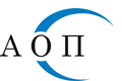 1000 София, ул. "Леге" 4e-mail: aop@aop.bgинтернет адрес: http://www.aop.bgОБЯВАза обществена поръчка на стойност по чл. 20, ал. 3 от ЗОП Номер на обявата: [ ПД-05-2/28.08.2019 г.]Уникален номер в регистъра на АОП: 9091924Възложител: Областна дирекция „Земеделие” - София областПоделение: СофияПартида в регистъра на обществените поръчки: 03724Адрес: гр. София, бул. „Витоша” № 4, ет. 6Лице за контакт: Лъчезар СимоновТелефон:  02/ 9802 873E-mail: ODZG_sfoblast@mzh.government.bgДостъпът до документацията за поръчката е ограничен: [] Да [х] НеДопълнителна информация може да бъде получена от:[х] Горепосоченото/ите място/места за контакт[] Друг адрес: (моля, посочете друг адрес)Приемане на документи и оферти по електронен път: [] Да [х] НеОбект на поръчката:[] Строителство[х] Доставки[] УслугиПредмет на поръчката: „Доставка по периодични заявки на оригинални тонери за копирни и печатащи устройства, и факс апарати с различни марки, необходими за нуждите на ОДЗ – София област”Кратко описание: Всеки артикул да съответства на техническата спецификация на Възложителя, Таблица № 1 - „Техническа спецификация и необходими количества за доставка на консумативи за принтери, копирни машини и факс апарати” към документацията и на представените от Изпълнителя сертификати и други документи за съответствие на качеството им. Предлаганите тонери да са нови, неупотребявани и нерециклирани. Да се доставят с оригиналната си опаковка с ненарушена цялост.  На опаковката да е поставен стикер, удостоверяващ произхода на доставката, датата на производство и срока на годност  и да се представят заверени копия на валидни документи, удостоверяващи качество и произход на артикулите, които ще доставя участникът, както и документ, че са оторизирани от фирмата производител или неин официален представител за територията на Република България.	Доставените от изпълнителя тонери да са с остатъчен срок на годност не по-малък от една година. Консумативите се заявяват по факс или по електронен път от определените от Възложителя лица за контакти, посочени в договора за обществената поръчка. Срок за изпълнение на поръчката: Срокът за изпълнение на предмета на обществената поръчка е шест месеца, считано от датата на подписване на договора или до достигане на определената максимална стойност, което от двете събития настъпи първо.Място на извършване: Доставката на артикулите - предмет на обществената поръчка ще се в извършват в областна дирекция „Земеделие” - София област на адрес: гр. София 1000, бул. „Витоша” № 4, ет. 6 и общинските служби по земеделие на следните адреси: ОСЗ Божурище - гр. Божурище, ул. „8-ми март“ № 2ОСЗ Ботевград - гр.Ботевград, пл. "Освобождение" № 13ОСЗ Годеч - гр. Годеч, пл. "Свобода" № 1ОСЗ Драгоман - гр. Драгоман, ул. "Захари Стоянов" № 26, ет.3ОСЗ Елин Пелин - гр. Елин Пелин, бул. "София" №13, ет. 2ОСЗ Елин Пелин, офис Горна Малина - с. Горна Малина, пл. "Родолюбие" № 1ОСЗ Етрополе - гр. Етрополе, бул. "Руски" 88ОСЗ Ихтиман - гр. Ихтиман, ул. "Отец Паисий" № 4ОСЗ Копривщица - гр. Копривщица, ул. „Любен Каравелов” № 16, ет. 2ОСЗ Костенец - гр.Костенец, ул.”Иван Вазов”№ 2ОСЗ Костенец, офис Долна Баня - гр.Долна баня, ул. ”Търговска" № 136ОСЗ Костинброд - гр.Костинброд, ул."Славянска" № 23ОСЗ Пирдоп - гр. Пирдоп, Софийска област, ул. "Цар Освободител"№39ОСЗ Правец - гр. Правец, пл. “Т. Живков” № 3ОСЗ Самоков - гр.Самоков, ул.Македония № 34 ет.2ОСЗ Своге - гр.Своге, ул."Ал.Стамболийски" №3, ет.3ОСЗ Сливница - гр. Сливница, пл. Съединение № 1.Обща прогнозна стойност на поръчката (в лв., без ДДС): 20 000  лв.(двадесет хиляди лева) без ДДС.Обособени позиции (когато е приложимо): [] Да [х] НеУсловия, на които трябва да отговарят участниците (когато е приложимо):в т.ч.:Изисквания за личното състояние: За участникът в процедурата не следва да са налице основанията за отстраняване посочени в чл. 54, ал. 1 т. 1-5 и 7 от ЗОП и обстоятелствата по чл. 3, ал. 8 от Закона за икономическите и финансовите отношения с дружествата, регистрирани в юрисдикции с преференциален данъчен режим, контролираните от тях лица и техните действителни собственици. В случай че в офертата си участникът посочи, че ще използва подизпълнители или трети лица, за тях също не следва да са налице посочените основания за отстраняване.Свързани лица по смисъла на § 2, т. 45 от доп. разпоредби на ЗОП не могат да бъдат самостоятелни участници в едно и също възлагане.За участника не следва да са налице обстоятелствата по чл. 69 от Закона за противодействие на корупцията и за отнемане на незаконно придобито имущество.Липсата или наличието на горните обстоятелства се декларира с приложените към обявата образци.Правоспособност за упражняване на професионална дейност: Няма изискванеИкономическо и финансово състояние: Няма изискванеТехнически и професионални способности: 1. Участникът трябва да е изпълнил успешно дейност с предмет и обем, идентичен или сходен с този на поръчката за последните 3 (три) години от датата на подаване на офертата. Под „дейност с предмет и обем идентичен или сходен с този на поръчката“ се разбира - “доставка на оригинални тонери и други консумативи за печат за копирни и печатащи устройства и факс апарати“;В офертата си, участникът декларира съответствието с поставените критерии за подбор, чрез представяне на попълнен образец на декларация.Възложителят може да изисква от участниците по всяко време да представят всички или част от документите, чрез които се доказва информацията, посочена в декларацията, когато това е необходимо за законосъобразното провеждане на възлагането на обществената поръчка.Документи, които доказват изискванията за технически и професионални способности: Списък на доставките, идентични или сходни с предмета на поръчката, придружен с удостоверениe/я за добро изпълнение, които съдържат стойността, датата на която е приключило изпълнението, мястото, вида, обема както и дали е изпълнено в съответствие с нормативни изисквания.Информация относно запазени поръчки  (когато е приложимо):НЕПРИЛОЖИМО[] Поръчката е запазена за специализирани предприятия или кооперации на хора с   увреждания или за лица, чиято основна цел е социалното интегриране на хора сувреждания или на хора в неравностойно положение[] Изпълнението на поръчката е ограничено в рамките на програми за създаване назащитени работни местаКритерий за възлагане:[х] Оптимално съотношение качество/цена въз основа на:      [Цена и качествени показатели      [] Разходи и качествени показатели [] Ниво на разходите[x] Най-ниска цена Показатели за оценка: (моля, повторете, колкото пъти е необходимо)Име: [……]                                           Тежест: [   ]Срок за получаване на офертите:Дата: 09.09.2019 г.                      Час: 17.30 ч.Срок на валидност на офертите:Дата: 08.11.2019 г.                      Час: 17.30 ч.Дата и час на отваряне на офертите:Дата: 10.09.2019 г.                      Час: 11.00 ч.Информация относно средства от Европейския съюз:Обществената поръчка е във връзка с проект и/или програма, финансиран/а със средства от европейските фондове и програми:  [] Да [х] Не        Идентификация на проекта, когато е приложимо: [……]Друга информация (когато е приложимо): І. Участникът или изрично упълномощен от него представител може да представи оферта на адрес: гр. София, бул. „Витоша” № 4, ет. 6, лично в деловодството на Областна дирекция „Земеделие” - София област, всеки работен ден от 09.00 часа до 17:30 часа, или чрез пощенска или друга куриерска услуга с препоръчана пратка с обратна разписка.Офертата се представя на хартиен носител. Офертата се подава в запечатана непрозрачна опаковка върху, която се посочват:1. наименованието на участника, включително участниците в обединението, когато е приложимо;2. адрес за кореспонденция, телефон и по възможност факс и електронен адрес;3. наименованието на поръчката.ІІ. Офертата трябва да съдържа:1.	Списък на документите и информацията, съдържащи се в офертата, подписан от участника;2.	Представяне на участника;3.	Заявление за участие;4.	Техническо предложение;5.	Ценово предложение;6.	Декларация по чл. 54, ал. 1, т. 1, т. 2 и т. 7 от ЗОП – по образец;7.	Декларация по чл. 54, ал. 1, т. 3, т. 4 и т. 5 от ЗОП – по образец;8.	Декларация за съгласие за участие като подизпълнител, ако участникът предвижда подизпълнител – по образец (когато е приложимо);9.	Декларация по чл. 3, т. 8 от Закон за икономическите и финансовите отношения с дружествата, регистрирани в юрисдикции с преференциален данъчен режим, контролираните от тях лица и техните действителни собственици– по образец;10.	Декларация по чл. 101, ал. 11 от ЗОП – по образец; 11.	Декларация по чл. 69 от ЗПКОНПИ - по образец;12.	Декларация по чл. 59, ал. 1, т. 3 от ЗМИП - по образец13.	Списък на доставките изпълнени през последните три години, в зависимост от датата, на която участникът е учреден или е започнал дейността си, с посочени: предмет; възложител (получател); стойност; начална и крайна дата; качество, в което е изпълнявана поръчката (в качеството на изпълнител, участник в обединение или подизпълнител) – по образец;ІII. Всички документи за участие в събирането на оферти се представят на български език. Документите представени на чужд език се представят и в превод на български език. Не се приемат варианти на офертата и никакви вписвания между редовете, изтривания или корекции.IV. Всички копия на документи, съдържащи се в офертата, следва да бъдат заверени. Заверено от участника копие на документ означава върху документа да е положен гриф „Вярно с оригинала” и подпис на лицето, представляващо участника или изрично упълномощено от него друго лице, както и мокър печат на участника.V. Участникът, избран за изпълнител, преди сключване на договора е необходимо да представи:Актуални документи, удостоверяващи липсата на основания за отстраняване от процедурата, както и съответствието с поставените критерии за подбор.Оригинал или заверен от участника документ за гаранция за изпълнение на договора. Гаранция за изпълнение е в размер на 4 (четири) % от стойността на договора в лева и се представя под формата на парична сума, банкова гаранция или застраховка, която обезпечава изпълнението чрез покритие на отговорността на изпълнителя. Гаранцията може да се предостави от името на изпълнителя за сметка на трето лице – гарант.Когато избраният изпълнител е обединение, което не е юридическо лице, всеки от съдружниците в него може да е наредител по банковата гаранция, съответно вносител на сумата по гаранцията или титуляр на застраховката.Валидността на банковата гаранция или застраховката следва да е бъде най – малко 30 (тридесет) календарни дни след изтичане срока на договора. В случай, че участникът избере да представи „банкова гаранция“, то същата следва да е безусловна и неотменима, в полза на Възложителя и се освобождава до 30 (тридесет) календарни дни, след приключване на срока за изпълнение на договорa за възлагане на обществената поръчка, освен ако Възложителят е усвоил същата, преди приключване на договора, поради неизпълнение от страна на Изпълнителя на някое от задълженията му, в съответствие с определеното в него.              Гаранцията за изпълнение, когато е парична сума, се внася по сметка на възложителя:Банка: „УниКредитБулбанк“ АДBIC: UNCRBGSFIBAN: BG87UNCR96603130004814При точно и пълно изпълнение на договора гаранцията за изпълнение се освобождава /възстановява/ в пълен размер в рамките на 30 (тридесет) календарни дни след изтичане на срока на договора. Възложителят може да се удовлетвори от гаранцията, в случаите, когато в негова полза е възникнало вземане от неизпълнение на задълженията на изпълнителя. Възложителят има право да задържи гаранцията за изпълнение, ако в хода на изпълнение на договора е възникнал спор между страните относно неизпълнение на задълженията на ИЗПЪЛНИТЕЛЯ и спорът е отнесен за решаване пред компетентния български съд.                    Обслужването на банковата гаранция/застраховката, таксите и други плащания по нея, банковите преводи, комисионните, както и поддържането на банковата гаранция/застраховката за целия период на действие на договора, са за сметка на изпълнителя.Възложителят освобождава гаранциите за изпълнение без да дължи лихви за периода, през който средствата законно са престояли при него.Място на отваряне на офертите: Отварянето на офертите ще се извърши при условията на чл. 97, ал. 3 от ППЗОП на 10.09.2019 г. от 11:00 часа в сградата на Областна дирекция „Земеделие” - София област на адрес: гр. София 1000, бул. „Витоша” № 4, ет. 6. Отварянето на офертите е публично и на него могат да присъстват участниците в обществената поръчка или техни упълномощени представители.Приложения:Документация, с приложения по образци;Проект на договор;Техническа спецификация;Дата на настоящата обяваДата: 28.08.2019 г.Възложител:     /п/   Данните са заличени на основание чл.36а, ал. 3 от ЗОП!Трите имена: (Подпис и печат)        Антония Сашкова СтоименоваДлъжност: Директор на Областна дирекция „Земеделие” - София област